PARTNER/GROUP STUNT SCORE SHEET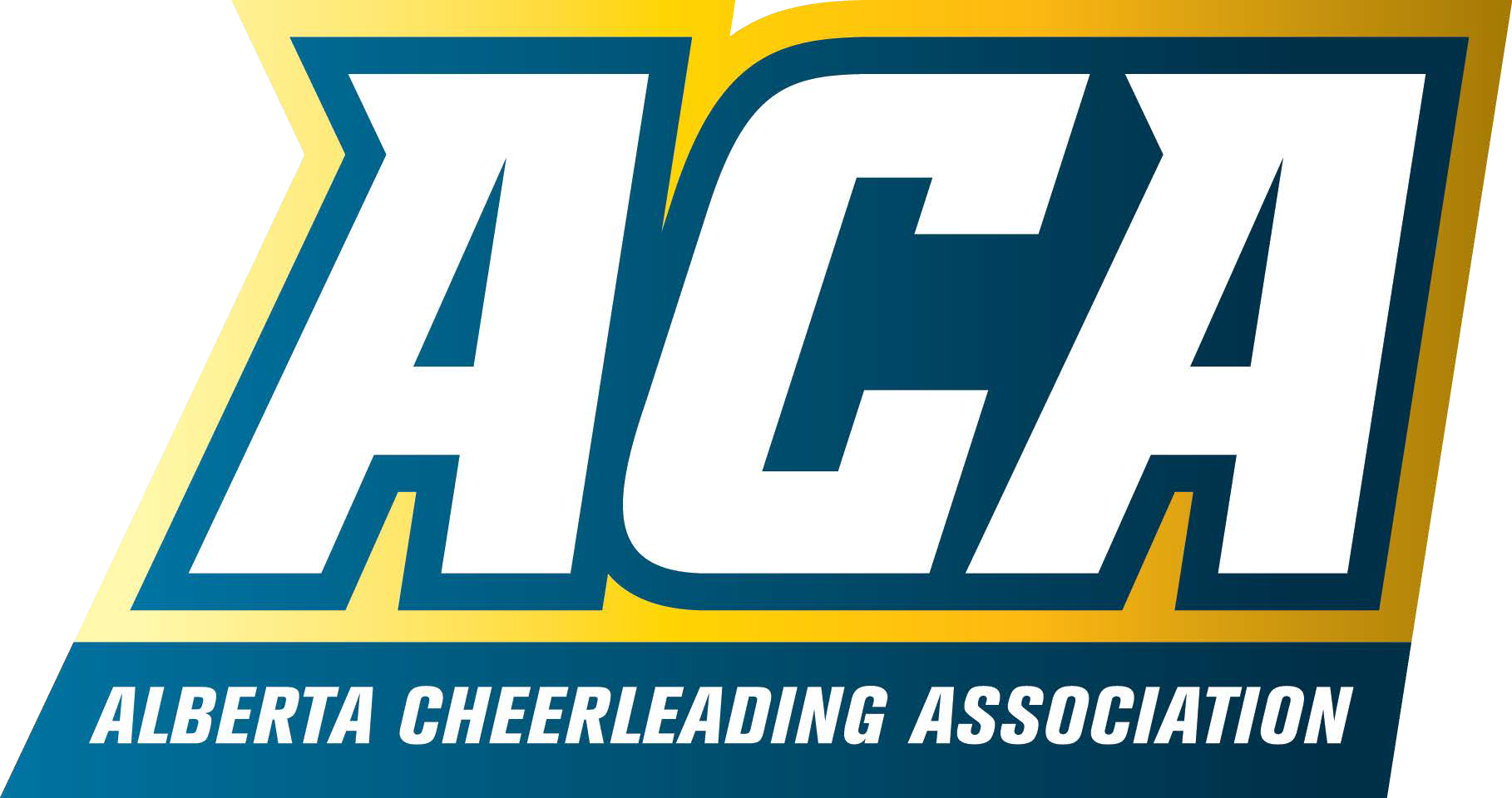 JUDGE  			  PAIR/GROUP NAME(S)  			 PROGRAM NAME  		 DIVISION  	